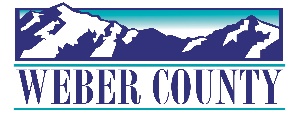 PUBLIC NOTICE is hereby given that the Board of Commissioners of Weber County, Utah will hold a regular commission meeting in the Commission Chambers at 2380 Washington Blvd., Ogden, Utah, on Tuesday, February 15, 2022, commencing at 10:00 a.m. This meeting is also available by Zoom: link- https://zoom.us/j/98286152984?pwd=TEZicTNvLzlTdWQ3Sk0yaDBvR3p2UT09Meeting ID: 982 8615 2984Passcode: 106808Phone- 1(312)626- 6799The agenda for the meeting consists of the following:Welcome- Commissioner JenkinsB. 	Pledge of Allegiance- Gary MyersC.	Invocation- Chris CrockettD.	Thought of the Day- Commissioner JenkinsE.	Consent Items-1.	Request for approval of warrants #5043-5103, #465411-465886 and #150-155 in the amount of $2,492,078.42.2. 	Request for approval of purchase orders in the amount of $118,626.31.3.	Request for approval of minutes for the meeting held on January 18, 2022.4.	Request from Human Services for approval to surplus a Swingline 500 Paper Shredder.5.	Request for approval to sell a part of surplus property identified as Parcel #05-112-0051.6.	Request for approval of an amendment to an agreement by and between Weber 	County and Rex Weston for services as the Bee Inspector.7.	Request for approval of a contract by and between Weber County and Velocity Dance to hold the Dance Convention at the Ogden Eccles Conference Center. (2nd year of 2 year deal).8.	Request for approval of a contract by and between Weber County and Wasatch & District Pipe Band to perform at the Peery’s Egyptian Theater Celtic Celebration.9.	Request for approval of a contract by and between Weber County and Weber School District to hold the 2022 Weber School District Stem Fair at the Golden Spike Event Center.10.	Request for approval of a facility rental agreement by and between Weber County and the Weber County Republican Party.F.	Action Item-1.	Request for approval of a contract by and between Weber County and Stirrin’ Dirt Racing to hold the May Mania Demolition Derby at the Golden Spike Event Center.	Presenter:  Duncan Olsen2.	Request for approval of a contract by and between Weber County and Roy City to establish the terms related to the Roy City 6000 South project.	Presenter: Brooke Stewart3.	Request for approval of a contract by and between Weber County and WCG for our Right of Way pool. 	Presenter: Gary Myers4.	Request for approval of a contract by and between Weber County and Granite Construction to overlay the existing asphalt and improve guardrails as needed over the North Ogden Divide Road.	Presenter: Ashley ThomanG.	Commissioner Comments-   H.	Adjourn-CERTIFICATE OF POSTINGThe undersigned duly appointed Executive Coordinator in the County Commission Office does hereby certify that the above notice and agenda were posted as required by law this 11th day of February, 2022.																				______________________________________________											Shelly HalacyIn compliance with the Americans with Disabilities Act, persons needing auxiliary services for these meetings should call the Weber County Commission Office at 801-399-8405 at least 24 hours prior to the meeting. Information on items presented can be found by clicking highlighted words at the end of the item.